1.9	examiner l'Appendice 27 du Règlement des radiocommunications et envisager des mesures et des mises à jour réglementaires appropriées sur la base des études de l'UIT-R, afin de tenir compte des techniques numériques pour les applications liées à la sécurité de la vie humaine dans le domaine de l'aviation commerciale dans les bandes d'ondes décamétriques existantes attribuées au service mobile aéronautique (R) et d'assurer la coexistence entre les systèmes actuels en ondes décamétriques et les systèmes modernisés en ondes décamétriques, conformément à la Résolution 429 (CMR-19);APPENDICE 27 (RÉV.CMR-19)*Plan d'allotissement de fréquences pour le service
mobile aéronautique (R) et renseignements connexesPARTIE I  –  Dispositions généralesSection II  –  Principes techniques et d'exploitation appliqués pour l'établissement du Plan
d'allotissement de fréquences pour le service mobile aéronautique (R)A  –  Caractéristiques et utilisation des voies	2	Fréquences allotiesADD	IAP/44A9/1#163327/18A		Différentes voies contigües ou non contigües, conformes aux dispositions du Plan3 figurant dans le présent Appendice peuvent être regroupées pour fournir des communications large bande sans modifier le Plan des différentes voies.ADD	IAP/44A9/2#1634_______________3	27/18A.1	On trouvera dans le Tableau2 ci-après la liste des fréquences porteuses (fréquences de référence) alloties dans les bandes attribuées en exclusivité au service mobile aéronautique (R), sur la base des espacements entre fréquences spécifiés au numéro 27/11.C  –  Classes d'émission et puissance	1	Classes d'émissionMOD	IAP/44A9/3#163527/57	1.1	Téléphonie – modulation d'amplitude:		double bande latérale	A3E*		bande latérale unique, onde porteuse complète	H3E*		bande latérale unique, onde porteuse supprimée	J3EMOD	IAP/44A9/4#1636	1.2	Télégraphie  de donnéesMOD	IAP/44A9/5#163727/58	1.2.1	Modulation d'amplitude:		télégraphie sans modulation par une fréquence audible 
(manipulation par tout ou rien)	A1A, A1B**		télégraphie par manipulation par tout ou rien d'une ou plusieurs fréquences audibles de modulation ou manipulation par tout ou rien de l'émission modulée, y compris l'appel sélectif, bande latérale unique, porteuse complète	H2B		télégraphie harmonique multivoie, bande latérale unique, onde porteuse supprimée		2	PuissanceMOD	IAP/44A9/6#163827/60	2.1	Sauf indication contraire figurant à la Partie II du présent Appendice, les puissances de crête fournies à la ligne d'alimentation de l'antenne ne dépassent pas les valeurs maximales indiquées dans le Tableau ci-dessous; il est admis que les puissances apparentes rayonnées de crête correspondantes sont égales aux deux tiers de ces valeurs.SUP	IAP/44A9/7#1639Résolution 429 (CMR-19)Examen des dispositions réglementaires visant à mettre à jour l'Appendice 27 du Règlement des radiocommunications à l'appui de la modernisation des systèmes aéronautiques en ondes décamétriquesMotifs:	Il est proposé de supprimer la Résolution 429 (CMR-19), dans la mesure où les études ont été achevées et les problèmes résolus.______________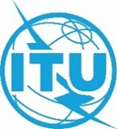 Conférence mondiale des radiocommunications (CMR-23)
Dubaï, 20 novembre – 15 décembre 2023Conférence mondiale des radiocommunications (CMR-23)
Dubaï, 20 novembre – 15 décembre 2023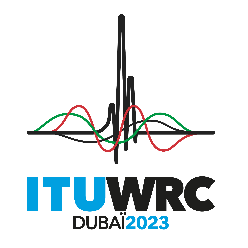 SÉANCE PLÉNIÈRESÉANCE PLÉNIÈREAddendum 9 au
Document 44-FAddendum 9 au
Document 44-F13 octobre 202313 octobre 2023Original: anglaisOriginal: anglaisÉtats Membres de la Commission interaméricaine des télécommunications (CITEL)États Membres de la Commission interaméricaine des télécommunications (CITEL)États Membres de la Commission interaméricaine des télécommunications (CITEL)États Membres de la Commission interaméricaine des télécommunications (CITEL)Proposals for the work of the conferenceProposals for the work of the conferenceProposals for the work of the conferenceProposals for the work of the conferencePoint 1.9 de l'ordre du jourPoint 1.9 de l'ordre du jourPoint 1.9 de l'ordre du jourPoint 1.9 de l'ordre du jourClasse d'émissionStationsPuissance de crête maximaleH2B, J3E, 
A3E*, H3E*
(taux de modulation 100%)Stations aéronautiques Stations d'aéronef6 kW
400 WAutres émissions telles 
que A1A, A1B, F1BStations aéronautiques Stations d'aéronef1,5 kW
100 W*	Les émissions des classes A3E et H3E doivent être utilisées seulement sur 3 023 kHz et 5 680 kHz.*	Les émissions des classes A3E et H3E doivent être utilisées seulement sur 3 023 kHz et 5 680 kHz.*	Les émissions des classes A3E et H3E doivent être utilisées seulement sur 3 023 kHz et 5 680 kHz.